«Точка роста» Центр естественнонаучной и технологической направленностей

МУНИЦИПАЛЬНОЕ БЮДЖЕТНОЕ ОБЩЕОБРАЗОВАТЕЛЬНОЕ УЧРЕЖДЕНИЕ«СРЕДНЯЯОБЩЕОБРАЗОВАТЕЛЬНАЯ ШКОЛА с.ВОЛОТОВО____ЧЕРНЯНСКОГО РАЙОНА БЕЛГОРОДСКОЙ ОБЛАСТИ»______309586, РФ,  Белгородская область, Чернянский район ,с.Волотово,  ул. Центральная, 40,тел/ факс.(47 232)-4-92-23, e-mail: shvolotovo@yandex.ru
Рабочая программа курса внеурочной деятельности «Моя первая экология»(2-4 классы)Результаты освоения курса внеурочной деятельности В результате освоения программы курса «Моя первая экология» формируются следующие универсальные учебные действия, соответствующие требованиям ФГОС НОО: Личностные результаты:  развитие любознательности и формирование интереса к изучению природы методами искусства и естественных наук;  развитие интеллектуальных и творческих способностей, дающих возможность выражать своё отношение к окружающему миру природы различными средствами (художественное слово, рисунок, живопись, различные жанры декоративно-прикладного искусства, музыка и др.);  воспитание ответственного отношения к природе, осознание необходимости сохранения окружающей среды;  формирование мотивации дальнейшего изучения природы. Метапредметные результаты:  овладение элементами самостоятельной организации учебной деятельности, что включает в себя умения ставить цели и планировать личную учебную деятельность, оценивать собственный вклад в деятельность группы, проводить самооценку уровня личных учебных достижений;  освоение элементарных приёмов исследовательской деятельности, доступных для детей младшего школьного возраста: формулирование с помощью учителя цели учебного исследования (опыта, наблюдения), составление плана, фиксирование результатов, использование простых измерительных приборов, формулировка выводов по результатам исследования;  формирование приёмов работы с информацией, что включает в себя умения поиска и отбора источников информации в соответствии с учебной задачей, а также понимание информации, представленной в различной знаковой форме – в виде таблиц, диаграмм, графиков, рисунков и др.;  развитие коммуникативных умений и овладение опытом межличностной коммуникации, корректное ведение диалога и участие в дискуссии, а также участие в работе группы в соответствии с обозначенной ролью. Предметные результаты:  ценностно-ориентационная сфера – сформированность представлений об экологии как одном из важнейших направлений изучения взаимосвязей и взаимодействий между природой и человеком, как важнейшем элементе культурного опыта человечества;  познавательная сфера – наличие углубленных представлений о взаимосвязи мира живой и неживой природы, между живыми организмами; об изменениях природной среды под воздействием человека; освоение базовых естествонаучных знаний, необходимых для дальнейшего изучения систематических курсов естественных наук; формирование элементарных исследовательских умений; применение полученных знаний и умений для решения практических задач в повседневной жизни, для осознанного соблюдения норм и правил безопасного поведения а природе и социоприродной среде;  трудовая сфера – владение навыками ухода за растениями комнатными и на пришкольном участке, за домашними питомцами;  эстетическая сфера – умение приводить примеры, дополняющие научные данные образами из литературы и искусства;  сфера физической культуры – знание элементарных представлений о зависимости здоровья человека, его эмоционального и физического состояний от факторов окружающей среды. Содержание курса внеурочной деятельности с указанием форм организации и видов деятельности1 год обучения (2 класс)Первые шаги по тропинке открытий	Знакомство с оборудованием, необходимым для работы на природе: полевой дневник, компас, лупа, определители растений и животных, справочники, карта местности и др. Правила ведения полевого дневника: запись наблюдений и зарисовка наблюдаемых явлений. Четыре основных качества, необходимые каждому во время проведения исследований в лесу: терпение, внимательность, точность, сотрудничество. Наблюдение — основной метод работы наприроде. Его цель, планирование. Значение систематичности в проведении наблюдений. Четыре основных вопроса, на которые необходимо ответить, прежде чем приступать к наблюдению: зачем? что? где? и как наблюдать? Десять заповедей друзей леса, составленные учёным-экологом Ф. Тасси. Упражнения для развития наблюдательности: «В гармонии с природой», «Ходим, подняв голову вверх», «Смотрим под ноги», «Ходим задом наперёд», «Прогулка вслепую» и др. Необходимое оборудование:полевой дневник, простой карандаш, ластик, повязки на глаза из плотной материи (из расчёта одна повязка на двух детей), аудиокассеты с записью звуков природы. Универсальные учебные действия:—работать с различными приборами и оборудованием, необходимыми для проведения в природе наблюдений и измерений; —использовать полевой дневник для записи и/или зарисовки наблюдаемых объектов или явлений; —вырабатывать в себе личностные качества, необходимые для работы на природе (внимательность, терпение, точность, сотрудничество); —применять правила поведения на природе во время учебных занятий и в повседневной жизни; —выполнять измерения различных величин (на примере массы или температуры); —составлять план проведения простейшего исследования (под руководством учителя). Природа в наших ощущенияхКаждый человек связан с окружающей средой посредством органов чувств. Сенсорное восприятие — один из путей существования в гармонии с окружающим миром. Восприятие цвета и формы различных природных объектов. Цвета леса. Цветовая гамма растений: листьев, цветков, коры деревьев и кустарников. Составление палитры красок одного растения. Составление гаммы оттенков зелёного цвета — основного цвета леса, коричневого — цвета коры и почвы или голубого — цвета неба. Выразительность линий и форм живых организмов. Гармония в природе как «связь», «стройность», «соразмерность». Гармоничное сочетание в организме растений и животных отдельных частей, пропорциональность форм.Знакомство с различными техниками рисования, позволяющими выразить своё впечатление от посещения леса: монотипия, акватипия, рисунок пером, использование трафаретов и пр. Упражнения для тренировки зрительного восприятия. Нахождение объектов по заданным признакам. Использование оптических приборов — биноклей, ручных и бинокулярных луп, микроскопов — для изучения различных микро- и макрообъектов. Изготовление простейшего «микроскопа» из пластмассового стаканчика, прозрачной плёнки и ре-зинового колечка. Упражнения на расширение опыта сенсорного взаимодействия с использованием слуха, обоняния, осязания, вкуса. Игра «Давайте познакомимся» (выступление от имени какого-нибудь животного или растения, направленное на преодоление негативного отношения к нему). Необходимое оборудование: полевой дневник, простой карандаш, ластик, бумага для акварели, акварельные и гуашевые краски, тушь, кисточки и перья, аудиозаписи звуков природы, повязки на глаза, карточки-задания, пластмассовые или картонные стаканчики из-под пищевых продуктов, тонкая полиэтиленовая плёнка, цветные резиновые колечки.Универсальные учебные действия:—изучать и развивать возможности органов чувств как источника информации об окружающей среде; —проводить наблюдения за природными объектами; —работать с различными приборами и инструментами, необходимыми для проведения наблюдений и измерений; —изготавливать простейшие модели приборов; —составлять описания объекта изучения; —выражать свои эмоции и чувства, возникающие во время общения с природой, с помощью художественного слова, рисунка, малых пластических форм и т. п.; —оформлять выполненные наблюдения в виде сообщения, проекта.Геометрия живой природыЖивые организмы и симметрия. Двусторонняя и лучевая симметрия в строении различных органов животных и растений. Спираль в движении, росте и развитии растений и животных — способ достижения дополнительной жёсткости и устойчивости в пространстве. Описывая спираль, растут побеги; двигаясь по спирали, раскрываются лепестки цветков, развёртываются побеги папоротника; спиральное расположение почек и листьев на побеге.100Разнообразие форм листьев и крон деревьев и кустарников. Различная степень густоты кроны: густая, средняя, сквозистая. Зависимость особенностей внешнего строения растений и животных от условий среды обитания и образа жизни. Необходимое оборудование: полевой дневник, простой карандаш, ластик, карманное зеркальце прямоугольной формы, разноцветные нити длиной 25–30 см, карточки-задания, листы плотной бумаги, широкий прозрачный скотч, цветные карандаши, фломастеры, аудиокассеты с записью звуков природы. Универсальные учебные действия:—выявлять в ходе наблюдений характерные особенности природных объектов; —соотносить форму и свойства различных природных объектов; —выявлять и описывать разнообразие определённых природных объектов и явлений; —применять простейшие оценочные шкалы для характеристики состояния природных объектов; —устанавливать зависимость особенностей внешнего строения живых организмов от внешних факторов среды. Природа и её обитателиНаблюдения за растениями и животными (по выбору). Изучение условий обитания, особенностей произрастания (для растений) — одиночные или образуют заросли, угнетён ли рост и т. д. Выявление взаимоотношений между различными видами живых организмов (сотрудничество, конкуренция, хищничество, паразитизм и др.). Особенности поведения. Изучение типов повреждений растений насекомыми и микроорганизмами. Изучение зависимости состояния растений от условий произрастания. Подвижные игры: «Белки, сойки и орехи», «Найди свой дом». Необходимое оборудование:полевой дневник, простой карандаш, ластик, повязки на глаза, карточки-задания, листы плотной бумаги, широкий прозрачный скотч. Универсальные учебные действия:—планировать и выполнять простейшие наблюдения за природными объектами; —составлять описание природных объектов на основе предложенного алгоритма; —находить в ближайшем природном окружении примеры, подтверждающие взаимосвязь растений и животных.Лесные ремёслаТрадиционные народные промыслы, связанные с лесом: резьба по дереву, бересте; плетение из луба, лыка, ивового прута, берестоплетение. Лесные мотивы в работах вышивальщиц, ткачих, кружевниц, в росписи павловопосадских платков. Игрушки пришли из леса: богородская игрушка, сергиевопосадские матрёшки. 	Элементарные представления об антропоморфизме в народном творчестве. Животные и растения, наделяемые различными положительными и отрицательными человеческими качествами. Преодоление стереотипов, выражающихся в негативном отношении к некоторым животным (отношение неприязни, брезгливости, отвращения, безразличия и т. п.). Лесная палитра: растения-красители. Красильная мастерская в работе — окрашиваем ткани. Рисуем природными красками. Лес — кормилец и врачеватель. Лесное «меню». Лекарственные растения леса. Экскурсии: посещение местных памятников архитектуры, садово- паркового искусства или иных интересных с точки зрения изучаемой темы объектов; посещение мастерских народного промысла, студий художников. Универсальные учебные действия:—приводить примеры использования различных природных материалов при изготовлении изделий народного промысла; —различать предметы наиболее известных народных промыслов; —приводить примеры антропоморфизма в устном народном творчестве. Примерные объекты экскурсий1. Ближайший лес, лесопарк или иные зелёные насаждения, в значительной степени соответствующие естественным лесным сообществам, характерным для данной местности. 2. Памятники садово-паркового искусства. 3. Памятники природы. 4. Мастерские народного промысла, студии художников. 5. Краеведческий, этнографический, минералогический, зоологический и иные музеи, соответствующие изучаемой тематике. 6. Выставки пейзажной и анималистической живописи; фотовыставки, посвящённые природе. 7. Зоопарк, зоовыставка, террариум, зоологический уголок и т. п. 8. Ботанический сад, дендрарий, зимний сад и т. п. 9. Лаборатория экологического мониторинга, станция защиты растений. 10. Ближайший заказник, национальный парк, заповедник.2 год обучения (3класс)Дом, в котором я живуДом, в котором я живу: человек и окружающая его среда Моя окружающая среда: дома, в школе, на улице, на природе. Понятие о доме в его прямом и переносном смысле: дом человека, убежище животных, планета — дом всего человечества. От чего зависит порядок и уют в доме, как их поддерживать. Что дол- жен знать и уметь каждый из нас, чтобы быть хранителем нашего общего «дома» — планеты Земля. Экология человека — наука, изучающая взаимоотношения и взаимное влияние человека и окружающей его среды. Человек защищается от воздействия окружающей среды: появление одежды и жилищ. Жилища первобытных людей. Как и из каких мате- риалов строят дома различные народы. Постоянные жилища: вигвам, иглу, изба, дом на сваях и др. Переносные жилища: юрта, чум, палатка. Общие требования, которые предъявляет человек к жилищу: надёжная защита от неблагоприятных погодных факторов (низких или высоких температур, осадков, сильного ветра); доступность природных строительных материалов. Элементарные представления об экологии жилища. Как выглядел городской дом в разные эпохи. Появление многоэтажных домов. Новые строительные и отделочные материалы: бетон и железобетон, асбест, древесно-стружечные плиты (ДСП), линолеум, стекловолокно и др. Влияние синтетических материалов на окружающую среду и здоровье человека. Как городской дом обеспечивается водой и электроэнергией. Уве-личение потребления воды и электроэнергии — одна из причин возникновения экологических проблем. Экономное использование ресурсов — одно из условий сохранения окружающей среды. Преимущества  и недостатки малоэтажной застройки. «Экологический дом» — дом, не наносящий ущерба окружающей среде. Использование при его строительстве экологически безопасных для здоровья людей материалов, хорошо удерживающих тепло, а также специальных конструкций, позволяющих улавливать энергию солнца и ветра. Домашняя обстановка. Предметы домашнего обихода. Чистота, по- рядок и уют в доме. Семейные традиции и семейные праздники. Одежда  и обувь, их назначение: защита от неблагоприятных воздействий окружающей среды, утверждение положения человека в обществе — принадлежность к определённому классу (касте, клану), профессии и т. п.Зависимость покроя одежды и используемых для её изготовления материалов от природных условий. Природные материалы, используемые для пошива, окраски и декорирования одежды и обуви: натуральный мех, кожа, замша; ткани из растительных, шерстяных, шёлковых и смешанных волокон. Синтетические ткани. «Экологический стиль» в манере одеваться. Стремление украшать себя и своё жилище — одна из древнейших потребностей человека. Первобытные «коллекционеры». Находки в пещерах первобытных людей — окаменевшие раковины, кристаллы кварца, различные минералы, букеты цветов. Первые украшения: фигурки из обожжённой глины, изделия из бивней мамонта, костяные изображения зверей и птиц. Животные, исчезнувшие с лица Земли или ставшие редкими из-за стремления человека украшать себя или своё жилище красивым мехом, перьями, чучелами животных. Браконьерство. Международные соглашения по запрещению торговли редкими (экзотическими) видами. Наблюдения: изучение убежищ различных видов животных, встречающихся в городе, — насекомых (муравьёв, ос), птиц (ласточек, стрижей, воробьёв, ворон), млекопитающих (белок, домашних хомячков и др.). Практические работы:«Домашняя инвентаризация», «Дом, в ко- тором я бы хотел жить» (разработка проекта), «Мой гардероб». Игры: «Мы строим дом», «Дом экологической моды». О городах и горожанах: человек в городе Кочевой образ жизни древних племён. Переход некоторых племён к осёдлой жизни, возникновение первых поселений. Появление городов. Принципы выбора места для основания города: безопасность, близость к источникам пресной воды, необходимые запасы строительных мате- риалов (камень, глина, древесина и т. п.), возможность торговать с соседями и др. Города-государства. Изменение естественной (природной) среды в городе. Рост городов за счёт прилегающих к ним природных территорий. «Расползание» городов — одна из причин разрушения мест обитания растений, животных и других организмов. Зависимость города от окружающей его среды. Ресурсы, необходимые для нормального существования города: пресная вода, продукты питания, топливо. Экологические проблемы города: загрязнение воздуха промышленными предприятиями и транспортом; загрязнение водоёмов, рек, под-земных вод в черте города и за его пределами; накопление бытовых и промышленных отходов. Проблема шума в городе.Разные города — разные люди: влияние города на образ жизни, характер, настроение, культурный уровень его жителей. Влияние городской среды на физическое и душевное здоровье человека. Футурология — наука о будущем. Научные прогнозы дальнейшего развития городов. Проблемы, которые необходимо решить архитекторам и градостроителям в связи с постоянным ростом численности городского населения планеты. Различные проекты городов будущего.    Наблюдения: изучение уровня шума в различных районах города. Практические работы:определение загрязнения воздуха в городе по количеству частиц пыли, оседающих на листьях деревьев, на пластин- ках, смазанных вазелином. Игры: проектирование микрорайона школы с учётом потребностей его жителей. О сложных системах, маленьком гвозде и хрупком равновесии: как устроены экологические системы Система — одно из ключевых понятий экологии. Система как множество закономерно связанных друг с другом элементов (предметов, явлений и т. п.). Элемент — составная часть системы. Разнообразие систем. Биологические системы: системы органов растений, животных, человека. Организм как система. Понятие «экосистема». Природные (естественные) и искусственные экосистемы. Различие между естественными и созданными человеком экосистемами. Моделирование экосистем. Аквариум — модель природной экосистемы. Типы природных экосистем: наземные и водные экосистемы. Лес — один из наиболее распространённых типов наземных экосистем. Водоём как природная система. Болото — переходный тип между водными и на- земными экосистемами. Тундра и пустыня — экосистемы, сложившиеся в сложных климатических условиях; их сходство и различие. Природа как источник различных ресурсов, необходимых для удовлетворения потребностей человека. Материальные и духовные потребности. Влияние человека на природные экосистемы. Положительные и отрицательные примеры изменений в природе, вызванных деятельностью человека. Наблюдения:выявление связей организма и окружающей его среды (на примере наблюдений за растениями и животными  города); выявление элементов, входящих в экосистему (по выбору учащегося). Практические работы: —«Я и моя окружающая среда»: выявление объектов, с которыми прямо или косвенно связан ребёнок; ранжирование их по степени значимости; —изготовление модели, демонстрирующей распускание цветков водных растений; —изготовление модели, имитирующей какой-либо объект или явление (по выбору учащегося); —составление композиции из комнатных растений. Игры:дидактические игры из серии «Найди свой дом» («Лесные экосистемы»); «Экологический театр», «Узнай меня». В сетях жизни: многообразие экологических связей Биологическая экология — наука, изучающая взаимозависимость и взаимодействие организмов (или их совокупностей — популяций, со- обществ и т. п.) и окружающей их среды. Простейшая классификация экологических связей: связи между живыми существами и неживой при-родой; связи между организмами (внутри одного вида и между различными видами). Пищевые связи в экосистеме. Растения — производители органического вещества. Травоядные и хищники. Всеядные животные. Животные-падальщики. Цепи питания. Сети питания. Элементарные представления о пищевой пирамиде. Роль грибов и почвенных микроорганизмов в эко- системе. Внутривидовые отношения. Временные и постоянные группы животных: семьи, стаи, стада, колонии и т. п. Взаимопомощь в группе: со- вместные поиски корма, защита от врагов, забота о потомстве, о больных и раненых. Взаимовыгодные отношения и сотрудничество между различными видами: муравьи и тля; рак-отшельник, актиния и многощетинковый червь; мёдоед и мёдоуказчик и др. Общение животных. Способы передачи информации: окраска, звуковые сигналы, запахи, язык поз и движений. Передача информации от взрослых животных потомству. Подражание и обучение. Игра — один из способов усвоения навыков поведения, необходимых в дальнейшей жизни. Наблюдения:внутривидовые  и межвидовые отношения на примере поведения птиц (голубей, ворон, воробьёв, уток и других птиц, обитающих в городе), кошек и собак; обучение потомства у млекопитающих и птиц, встречающихся в городе. Практические работы: оригами «Птица». Моделирование отношений в птичьей стае. Игры: «Популяция оленей», «Белки, сойки и орехи», «Найди свою семью», «Опасные цепочки», «Экологический театр».Общий дом — общие проблемы: почему возникают и как решаются экологические проблемы Увеличение численности населения планеты. Необходимость производства всё большего количества продовольственных и промышленных товаров. Рост потребностей человека. Экологические проблемы становятся глобальными — «всеобщими», охватывающими весь земной шар. Глобальные экологические проблемы: сокращение многообразия видов живых организмов; истощение природных ресурсов; загрязнение окружающей среды; продовольственная проблема. Пути решения экологических проблем (на примере борьбы с загрязнением окружающей среды бытовыми отходами). Переработка и повторное использование бытовых отходов. Охраняемые природные территории и объекты: заповедники, заказники, национальные парки, памятники природы. Что может сделать каждый из нас для сохранения окружающей среды: изменение повседневного образа жизни, продуманное отношение к приобретению товаров, участие в различных экологических движениях и т. п. Десять основных правил разумного отношения к окружающей среде. Наблюдения: выявление наиболее замусоренных территорий в го- роде (микрорайоне); установление причин замусоренности (основные виды мусора, кто больше мусорит и т. п.). Практические работы:«Вода, которую мы теряем»: насколько  рационально используется вода дома и в школе; способы её экономии. Игры: аукцион идей «Вторая жизнь отходов».3 .Тематическое планирование2 класс2 класс – 34 часа.3 класс- 34часа4 класс – 34 часа         Рассмотрен
на заседании педагогического 
совета протокол №1 
от  27 августа 2021 г                       Утверждаю

Директор 
МБОУ «СОШ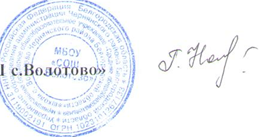 приказ №126 от 30 августа 2021г№п/пНаименование раздела и темЧасы учебного времениПервые шаги по тропинке открытий (5ч)Первые шаги по тропинке открытий (5ч)1Готовимся наблюдать и изучать12Какие качества необходимы юному исследователю13Учимся наблюдать14Тренируем наблюдательность15Десять заповедей друзей леса1Природа в наших ощущениях (8ч)Природа в наших ощущениях (8ч)6Как мы воспринимаем окружающий мир17Тренируем органы чувств18Какого цвета лес?19Что такое гармония?110Рисуем впечатления111Учимся пользоваться приборами112Микроскоп» из пластикового стаканчика113Игра «Давайте познакомимся»1Геометрия живой природы  (7ч)Геометрия живой природы  (7ч)14Что такое симметрия?115Лучевая симметрия116Живая спираль117Такие разные листья.118Различаем деревья по кроне119О кронах, густых и ажурных120Организм и среда обитания1Природа и её обитатели (8ч)Природа и её обитатели (8ч)21Учимся планировать наблюдение122Наблюдаем за животными123Наблюдаем за животными124Изучаем условия обитания растений125Всё связано со всем126Изучаем поведение животных и растений127Чья «столовая»?128Что и кто влияет на живой организм?1Лесные ремёсла (6ч)Лесные ремёсла (6ч)29Лес в работе народных умельцев130Лесные мотивы131Лесные мотивы132Животные и растения в народном творчестве133Лесная палитра  134Лес — кормилец и врачеватель                   1№ п\пНаименование раздела и темЧасы учебного времениЧасы учебного времениДом, в котором я живу: человек и окружающая его среда. ( 10 ч.)Дом, в котором я живу: человек и окружающая его среда. ( 10 ч.)111Поговорим о доме.112«Была у лисы избушка ледяная, а у зайца – лубяная…»113Мой дом – моя крепость.114«Что нам стоит дом построить…»115«А у нас в квартире газ, а у вас?»116Дом — это не только стены117«О кувшинах, выросших на грядке, и не только…»18«Своя рубашка ближе к телу»19Когда бессильны рога, клыки и быстрые ноги110«Чудо в перьях»1О городах и горожанах.  ( 5ч)11Дом тянется к дому – получается город.112Как «растёт» город113Как «живёт» город114«Сначала человек строит город, а потом...»115Будущее города — город будущего1О сложных системах, маленьком гвозде и хрупком равновесии. ( 9 ч)16О том, что общего между тобой, механическими часами и Солнечной системой11117От кочки до оболочки11118Под пологом леса11119«Всяк кулик своё болото хвалит»11120Для кого пуста пустыня?11121О белых куропатках, полярных совах и маленьких леммингах, удививших учёных11122Кто живёт рядом с нами?11123«И кормилица, и вдохновительница»11124Там, где ступала нога человека111В сетях жизни (6 ч)25Соседи по планете11126О нитях, сплетающихся в сети11127Вместе  безопаснее.11128«И вместе не тесно, и врозь - скучно»11129«Информатика» для волка11130Школа под открытым небом111Общий дом — общие проблемы (4 ч)31Наши общие проблемы11132Что происходит с отходами, которые производят люди?11133-34Будь достойным жителем Земли222№ урока п\пНаименование раздела и темЧасы учебного времени                Дом, в котором я живу: человек и окружающая  его среда. ( 9 ч.)                Дом, в котором я живу: человек и окружающая  его среда. ( 9 ч.)1Поговорим о доме.12«Была у лисы избушка ледяная, а у зайца – лубяная…»13Мой дом – моя крепость.14«А у нас в квартире газ, а у вас?»15Дом — это не только стены16«О кувшинах, выросших на грядке, и не только…»17«Своя рубашка ближе к телу»18Когда бессильны рога, клыки и быстрые ноги19«Чудо в перьях»1                            О городах и горожанах.  ( 6ч)10Дом тянется к дому – получается город.111Как «растёт» город112Как «живёт» город113«Сначала человек строит город, а потом...»114 Будущее города — город будущего115Будущее города — город будущего1О сложных системах, маленьком гвозде и хрупком равновесии.(8 ч)16О том, что общего между тобой, механическими часами и Солнечной системой117Под пологом леса118,«Всяк кулик своё болото хвалит»119«Всяк кулик своё болото хвалит»120Кто живёт рядом с нами?121 «И кормилица, и вдохновительница»122 «И кормилица, и вдохновительница»123Там, где ступала нога человека1В сетях жизни (6 ч)24Соседи по планете125О нитях, сплетающихся в сети126Вместе  безопаснее.127«Информатика» для волка128 Школа под открытым небом129Школа под открытым небом 1Общий дом — общие проблемы (5 ч)30 Наши общие проблемы131Наши общие проблемы 132Что происходит с отходами, которые производят люди?133 Будь достойным жителем Земли1 34 Будь достойным жителем Земли1